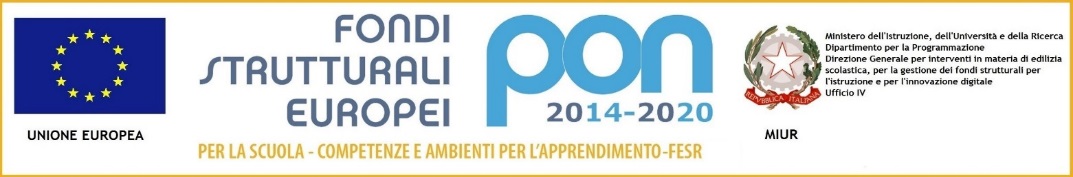 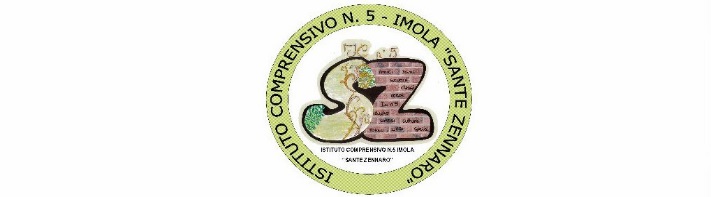 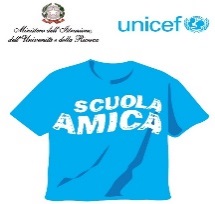 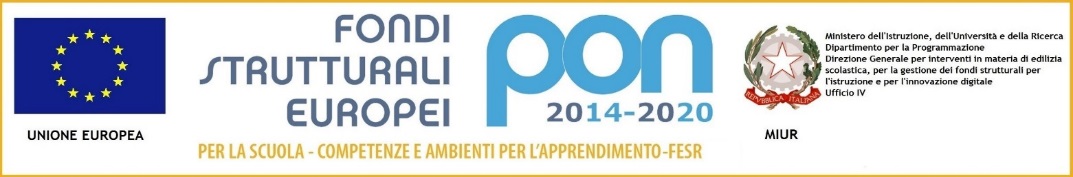 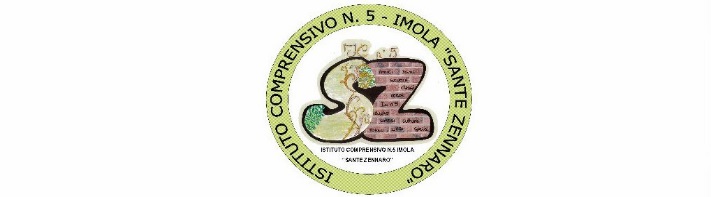 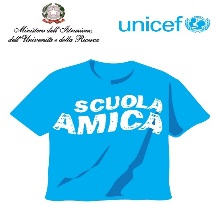 Istituto Comprensivo n. 5 – Via Pirandello – ImolaScuola Amica dei Bambini e dei Ragazzi			40026 Imola (BO) – Via Pirandello, 12 – Segreteria tel. 0542 40109 – fax: 0542 635957			   		         Scuola dell’Infanzia tel. 0542- 40757 – Scuola Primaria tel. 0542-40613 – Scuola Secondaria tel. 0542-42288e-mail Segreteria: boic84200r@istruzione.it    posta elettronica certificata: boic84200r@pec.istruzione.itsito: www.ic5imola.gov.it         Codice Fiscale: 90032170376    Codice Univoco: UFU54VSaluto del Dirigente scolasticoAll’inizio   del nuovo anno scolastico desidero porgere ad alunni,  genitori,  docenti,  personale di segreteria ,collaboratori scolastici, gli auguri di un anno  sereno, significativo e ricco di crescita umana, culturale e professionale. Il nuovo anno scolastico sia per tutti un’occasione per riflettere sul ruolo della scuola che, inserita in una società dinamica e globale, deve sapersi rinnovare costantemente, senza dimenticare mai l’importanza  fondamentale  dei rapporti umani e del valore dell’insegnare. A tal scopo chiedo all’intera comunità scolastica  di collaborare per creare le condizioni di un ambiente di apprendimento accogliente, interattivo, personalizzato ed inclusivo.Ringrazio di vero cuore tutto il personale di segreteria e i collaboratori scolastici che con professionalità e assiduità hanno reso possibile l’avvio delle attività didattiche.Confido nella piena collaborazione di tutti, e ringrazio anticipatamente gli Enti locali, le associazioni, e tutte le agenzie educative che interagiscono con il nostro istituto , convinta che le sinergie risultano essere fondamentali per garantire l’efficacia delle azioni formative proposte e messe in atto dalla scuola.Personalmente, garantisco la mia piena disponibilità e il mio concreto impegno nell’affrontare, condividere e risolvere gli eventuali problemi con volontà di miglioramento continuo. Buon anno e buon lavoro a tutti!Il Dirigente ScolasticoProf.ssa Adele D’Angelo